“Principe Umberto di Savoia”Via Chisari n°8 - 95123 CATANIA -Tel. 095/6136360 – Fax. 095/6136359Codice Fiscale: 80009250871 – Codice Meccanografico: CTPS06000EE-mail:  ctps06000e@istruzione.it– PEC: CTPS06000E@PEC.ISTRUZIONE.IT -  E-mail: principeumberto@principeumberto.itSito Web: www.principeumberto.gov.itPCTO A.S. 201 -202SCHEDA DI VALUTAZIONE ATTIVITA’ SVOLTE DALLO STUDENTE, A CURA DEL TUTOR SCOLASTICONome ________________________________ Cognome ______________________________________ Progetto	Classe _______________ Tutor_______________________________0RE_____________Nell’ambito del progetto formativo e orientativo di PCTO dell’Istituto, le competenze da acquisire sono una combinazione di conoscenze, abilità, capacità e comportamenti da considerarsi fondamentali per lo sviluppo personale delle studentesse e degli studenti, l’occupabilità, l’inclusione sociale e la cittadinanza attiva. Valutazione complessiva:       Catania,_______							         Firma  del Tutor interno 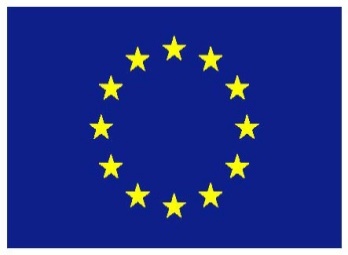 Unione EuropeaFondo Sociale Europeo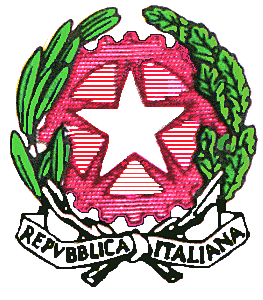 Liceo Scientifico e Linguistico Statale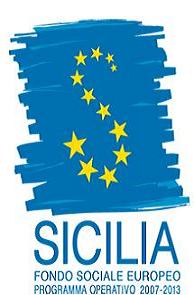 AREEINDICATORI DESCRITTORIINSUFF SUFF. DISCR.BUONOOTTIMOValutazione delle competenze  personali e sociali e capacità di imparare ad imparareAutonomia, responsabilità e affidabilità Capacità di organizzare il proprio lavoro in maniera responsabile, rispettando le scadenze e gli impegni presi; capacità di elaborare le informazioni e definire le priorità Valutazione delle competenze  personali e sociali e capacità di imparare ad imparareGestione efficace dell’esperienzaCapacità di ottenere consensi, saper prendere decisioni e assumere ruoli di guida Valutazione delle competenze  personali e sociali e capacità di imparare ad imparareOrientamento al risultato  Capacità di porsi in modo realistico delle mete ed attivarsi con consapevolezza nel perseguirle Valutazione delle competenze di cittadinanzaPartecipazione attivaCapacità di agire da cittadini responsabiliValutazione delle competenze di cittadinanzaTeam workingCapacità di lavorare in gruppo, disponibilità al confronto e al supporto reciproco Valutazione delle competenze di cittadinanzaCorrettezza dell’interazione edella relazione – Puntualità e decoroCapacità di interagire con tutti gli interlocutori nel rispetto delle regole dell’EnteValutazione della competenza imprenditorialeConoscenze specifiche  Lo studente ha dimostrato di possedere conoscenze specifiche in relazione al ruolo svolto Valutazione della competenza imprenditorialeCompetenze organizzative Lo studente ha dimostrato di possedere capacità organizzative Valutazione della competenza imprenditorialecreatività Lo studente ha mostrato creatività nello svolgimento del ruolo assegnato 